LIETUVOS RESPUBLIKOS SVEIKATOS APSAUGOS MINISTROĮ S A K Y M A Sdėl ASMENS SVEIKATOS PRIEŽIŪROS ĮSTAIGOMS IŠ PRIVALOMOJO SVEIKATOS DRAUDIMO FONDO BIUDŽETO SKIRIAMŲ METINIŲ LĖŠŲ SPECIALIZUOTŲ AMBULATORINIŲ, PRIĖMIMO-SKUBIOSIOS PAGALBOS, DIENOS STACIONARO, DIENOS CHIRURGIJOS, PAPILDOMAI APMOKAMŲ, ŽMOGAUS GENETIKOS, STEBĖJIMO IR STACIONARINIŲ ASMENS SVEIKATOS PRIEŽIŪROS PASLAUGŲ IŠLAIDOMS KOMPENSUOTI PLANAVIMO TVARKOS APRAŠO patvirtinimo2013 m. spalio 31 d. Nr. V-1011VilniusVadovaudamasis Lietuvos Respublikos sveikatos draudimo įstatymo (Žin., 1996, Nr. 55-1287; 2002, Nr. 123-5512) 21 straipsnio 1 dalies 1 punktu ir siekdamas užtikrinti, kad teritorinės ligonių kasos pagal vienodus principus planuotų Privalomojo sveikatos draudimo fondo biudžeto lėšas, skirtas asmens sveikatos priežiūros paslaugų išlaidoms apmokėti, ir jas skaidriai paskirstytų asmens sveikatos priežiūros įstaigoms:1. T v i r t i n u Asmens sveikatos priežiūros įstaigoms iš Privalomojo sveikatos draudimo fondo biudžeto skiriamų metinių lėšų specializuotų ambulatorinių, priėmimo-skubiosios pagalbos, dienos stacionaro, dienos chirurgijos, papildomai apmokamų, žmogaus genetikos, stebėjimo ir stacionarinių asmens sveikatos priežiūros paslaugų išlaidoms kompensuoti planavimo tvarkos aprašą (pridedama).2. P a v e d u įsakymo vykdymo kontrolę viceministrui pagal administruojamą sritį.Sveikatos apsaugos ministras	Vytenis Povilas AndriukaitisPATVIRTINTALietuvos Respublikos sveikatos apsaugos ministro 2013 m. spalio 31 d. įsakymu Nr. V-1011ASMENS SVEIKATOS PRIEŽIŪROS ĮSTAIGOMS IŠ PRIVALOMOJO SVEIKATOS DRAUDIMO FONDO BIUDŽETO SKIRIAMŲ METINIŲ LĖŠŲ SPECIALIZUOTŲ AMBULATORINIŲ, PRIĖMIMO-SKUBIOSIOS PAGALBOS, DIENOS STACIONARO, DIENOS CHIRURGIJOS, PAPILDOMAI APMOKAMŲ, ŽMOGAUS GENETIKOS, STEBĖJIMO IR STACIONARINIŲ ASMENS SVEIKATOS PRIEŽIŪROS PASLAUGŲ IŠLAIDOMS KOMPENSUOTI PLANAVIMO TVARKOS APRAŠAS I. Bendrosios nuostatos1. Asmens sveikatos priežiūros įstaigoms iš Privalomojo sveikatos draudimo fondo biudžeto skiriamų metinių lėšų specializuotų ambulatorinių, priėmimo-skubiosios pagalbos, dienos stacionaro, dienos chirurgijos, papildomai apmokamų, žmogaus genetikos, stebėjimo ir stacionarinių asmens sveikatos priežiūros paslaugų išlaidoms kompensuoti planavimo tvarkos aprašas (toliau – Aprašas) nustato asmens sveikatos priežiūros įstaigoms skiriamų iš Privalomojo sveikatos draudimo fondo (toliau – PSDF) biudžeto metinių lėšų specializuotų ambulatorinių, priėmimo-skubiosios pagalbos, dienos stacionaro, dienos chirurgijos, papildomai apmokamų, žmogaus genetikos, stebėjimo paslaugų (toliau – ambulatorinės paslaugos) ir stacionarinių asmens sveikatos priežiūros paslaugų (toliau – stacionarinės paslaugos) išlaidoms kompensuoti planavimo tvarką.2. Apraše vartojamos sąvokos: Ambulatorinių paslaugų vartojimo rodiklis – skaičiuojamuoju laikotarpiu suteiktų ambulatorinių paslaugų kiekis, tenkantis 1000 prisirašiusių prie pirminės ambulatorinės asmens sveikatos priežiūros įstaigų gyventojų. Skaičiuojamasis laikotarpis – 12 mėnesių laikotarpis, pagal kurio duomenis skaičiuojamas planuojamas metinis ambulatorinių ir stacionarinių paslaugų kiekis. Mažintinas stacionarinių paslaugų kiekis – stacionarinių paslaugų kiekis, nustatomas iš skaičiuojamuoju laikotarpiu savivaldybės gyventojams faktiškai suteiktų stacionarinių paslaugų kiekio atimant planuojamą jiems suteikti šių paslaugų kiekį.Kitos Apraše vartojamos sąvokos atitinka Lietuvos Respublikos sveikatos sistemos įstatyme (Žin., 1994,  Nr. 63-1231; 1998, Nr. 112-3093), Lietuvos Respublikos sveikatos draudimo įstatyme (Žin., 1996, Nr. 55-1287; 2002, Nr. 123-5512) ir kituose  teisės aktuose vartojamas sąvokas.3. VLK direktoriaus įsakymu iš PSDF biudžeto skiriamas TLK metinių lėšų (toliau – metinės lėšos) ambulatorinėms ir stacionarinėms paslaugoms paskirstymą asmens sveikatos priežiūros įstaigoms planuoja teritorinės ligonių kasos.II. SAVIVALDYBĖS GYVENTOJAMS PLANUOJAMO SUTEIKTI METINIO AMBULATORINIŲ PASLAUGŲ (IŠSKYRUS DIENOS CHIRURGIJOS PASLAUGAS) KIEKIO APSKAIČIAVIMAS4. Ambulatorinių paslaugų vartojimo rodikliai:4.1. dienos stacionaro (išskyrus invazines skausmo malšinimo dienos stacionaro paslaugas) ir papildomai apmokamų paslaugų – skaičiuojamas kiekvienos paslaugos, žymimos atitinkamu paslaugos kodu pagal Asmens sveikatos priežiūros paslaugų ir sveikatos programose numatytų paslaugų, už kurias mokama iš Privalomojo sveikatos draudimo fondo biudžeto, klasifikatorių, patvirtintą Valstybinės ligonių kasos prie Sveikatos apsaugos ministerijos (toliau – VLK) direktoriaus 2005 m. birželio 30 d. įsakymu Nr. 1K-81 (Žin., 2005, Nr. 89-3363) (toliau – paslaugos kodas), vartojimo rodiklis;4.2. dienos chirurgijos, invazinių skausmo malšinimo dienos stacionaro paslaugų, priėmimo-skubiosios pagalbos, stebėjimo, žmogaus genetikos paslaugų – skaičiuojamas atitinkamų tipų paslaugų vartojimo rodiklis;4.3. specializuotų ambulatorinių paslaugų (antrinio ir tretinio lygio specializuotų ambulatorinių paslaugų, profilaktinio sveikatos patikrinimo paslaugų, taip pat specializuotų ambulatorinių paslaugų, kurias teikiant atliekami diagnostiniai ir (ar) gydomieji veiksmai) – skaičiuojamas atitinkamų paslaugų grupių (paslaugų grupė apima kelis paslaugų tipus) vartojimo rodiklis. 5. Kiekvienos rūšies ambulatorinių paslaugų (išskyrus dienos chirurgijos paslaugas), suteiktų skaičiuojamuoju laikotarpiu – nuo praėjusių metų liepos 1 dienos iki einamųjų metų birželio 30 dienos – šalies arba savivaldybės gyventojams, vartojimo rodiklio (toliau – šalies arba savivaldybės šių paslaugų vartojimo rodiklis) reikšmė (PV) apskaičiuojama pagal formulę: PV=N/S*1000,kai:N – skaičiuojamuoju laikotarpiu (nuo praėjusių metų liepos 1 dienos iki einamųjų metų birželio 30 dienos) šalies arba savivaldybės gyventojams suteiktų atitinkamos rūšies ambulatorinių paslaugų (išskyrus dienos chirurgijos paslaugas) (naudojami privalomojo sveikatos draudimo informacinės sistemos „Sveidra“ duomenis) kiekis,S – šalies arba savivaldybės vidutinis prisirašiusiųjų prie pirminės ambulatorinės asmens sveikatos priežiūros įstaigų gyventojų skaičius skaičiuojamojo laikotarpio (nuo praėjusių metų liepos 1 dienos iki einamųjų metų birželio  30 dienos) pabaigoje.6. Teritorinės ligonių kasos (toliau – TLK) veiklos zonos kiekvienos savivaldybės gyventojams planuojamas suteikti bendras metinis atitinkamos rūšies ambulatorinių paslaugų (išskyrus dienos chirurgijos paslaugas) kiekis (Msav) apskaičiuojamas pagal formulę (naudojantis privalomojo sveikatos draudimo informacinės sistemos „Sveidra“ duomenimis):Msav ={PVsav+[max(0;PVR–PVsav)]*K}*(Ssav/1000),kai:PVsav – tam tikros savivaldybės atitinkamos rūšies ambulatorinių paslaugų (išskyrus dienos chirurgijos paslaugas) vartojimo rodiklio reikšmė,PVR – šalies atitinkamos rūšies ambulatorinių paslaugų (išskyrus dienos chirurgijos paslaugas) vartojimo rodiklio reikšmė,Ssav – tam tikros savivaldybės prisirašiusių prie pirminės ambulatorinės asmens sveikatos priežiūros įstaigų gyventojų skaičius (einamųjų metų birželio 30 dienos duomenimis),K – atitinkamos rūšies ambulatorinių paslaugų (išskyrus dienos chirurgijos paslaugas) vartojimo išlyginimo koeficientas, lygus 0,02. Toks koeficientas taikomas savivaldybėms, kurių atitinkamos rūšies ambulatorinių paslaugų vartojimo rodiklis neatitinka šalies šios rūšies paslaugų vartojimo rodiklio. Jeigu PVsav > PVR, tai max(0; PVR – PVsav) prilyginama 0 ir Msav nemažinamas.Savivaldybės gyventojams planuojamas suteikti metinis atitinkamos rūšies ambulatorinių paslaugų (išskyrus dienos chirurgijos paslaugas) kiekis (Msav) apvalinamas taip: jei Msav > 1, apvalinama iki sveikojo skaičiaus, jei 0 < Msav  < 1, tai Msav  = 1.III. PLANUOJAMO METINIO ASMENS SVEIKATOS PRIEŽIŪROS ĮSTAIGOS AMBULATORINIŲ PASLAUGŲ (IŠSKYRUS DIENOS CHIRURGIJOS PASLAUGAS) KIEKIO IR METINIŲ LĖŠŲ SUMOS ŠIŲ PASLAUGŲ IŠLAIDOMS KOMPENSUOTI APSKAIČIAVIMAS7. Asmens sveikatos priežiūros įstaigos atitinkamos rūšies ambulatorinių paslaugų (išskyrus dienos chirurgijos paslaugas), planuojamų suteikti TLK veiklos zonos kiekvienos savivaldybės gyventojams, kiekis (MASPĮ,sav) apskaičiuojamas pagal formulę:MASPĮ,sav=Msav*(NASPĮ,sav/Nsav),kai:Msav – tam tikros savivaldybės gyventojams planuojamas suteikti bendras metinis atitinkamos rūšies ambulatorinių paslaugų (išskyrus dienos chirurgijos paslaugas) kiekis,NASPĮ,sav – faktinis asmens sveikatos priežiūros įstaigos skaičiuojamuoju laikotarpiu (nuo praėjusių metų liepos 1 dienos iki einamųjų metų birželio 30 dienos) suteiktų tam tikros savivaldybės gyventojams atitinkamos rūšies ambulatorinių paslaugų (išskyrus dienos chirurgijos paslaugas) kiekis,Nsav – bendras faktinis tam tikros savivaldybės gyventojams skaičiuojamuoju laikotarpiu (nuo praėjusių metų liepos 1 dienos iki einamųjų metų birželio 30 dienos) suteiktų atitinkamos rūšies ambulatorinių paslaugų (išskyrus dienos chirurgijos paslaugas) kiekis.8. Asmens sveikatos priežiūros įstaigos atitinkamos rūšies ambulatorinių paslaugų (išskyrus dienos chirurgijos paslaugas), planuojamų suteikti TLK veiklos zonos (visų savivaldybių) gyventojams, metinis kiekis (MASPĮ) apskaičiuojamas sudedant visų TLK veiklos zonos savivaldybių gyventojams šios įstaigos planuojamų suteikti atitinkamos rūšies ambulatorinių paslaugų (išskyrus dienos chirurgijos paslaugas) kiekius (MASPĮ,sav) pagal formulę:MiASPĮ=SUMAsav(MASPĮ,sav),kai:MASPĮ,sav – TLK veiklos zonos tam tikros savivaldybės gyventojams planuojamas suteikti asmens sveikatos priežiūros įstaigos atitinkamos rūšies ambulatorinių paslaugų (išskyrus dienos chirurgijos paslaugas) kiekis. Pagal šią formulę apskaičiuotas planuojamas bendras metinis asmens sveikatos priežiūros įstaigos atitinkamos rūšies ambulatorinių paslaugų (išskyrus dienos chirurgijos paslaugas) kiekis (MASPĮ) apvalinamas taip: jei MASPĮ > 1, tai apvalinama iki sveikojo skaičiaus, jei 0 < MASPĮ < 1, tai MASPĮ = 1.9. Planuojama asmens sveikatos priežiūros įstaigos metinių lėšų suma (litais) atskirais paslaugų kodais žymimoms atitinkamos rūšies ambulatorinėms paslaugoms (išskyrus dienos chirurgijos paslaugas) SUM(i,ASPĮ) apskaičiuojama pagal formulę:SUMAi,ASPĮ=Mi,ASPĮ*PBKi*BV,kai: Mi,ASPĮ – tam tikru paslaugos kodu žymimų atitinkamos rūšies ambulatorinių paslaugų kiekis (duomenys gaunami iš informacinės sistemos „Sveidra“),PBKi – tam tikru kodu žymimų atitinkamos rūšies ambulatorinių paslaugų bazinė kaina (balais),BV – balo vertė (litais), nustatyta sveikatos apsaugos ministro įsakymu.10. Planuojama asmens sveikatos priežiūros įstaigos metinių lėšų suma (litais) atitinkamos rūšies ambulatorinėms paslaugoms (išskyrus dienos chirurgijos paslaugas) apskaičiuojama sudedant planuojamas metinių lėšų sumas atskirais paslaugų kodais žymimoms šios rūšies ambulatorinėms paslaugoms (SUM(i,ASPĮ)) Preliminari planuojama asmens sveikatos priežiūros įstaigos metinių lėšų suma (litais) visų rūšių ambulatorinėms paslaugoms (išskyrus dienos chirurgijos paslaugas) (SUM(ASPĮ,plan)), apskaičiuojama sudedant planuojamas šios įstaigos metinių lėšų sumas (litais) kiekvienos rūšies ambulatorinėms paslaugoms (išskyrus dienos chirurgijos paslaugas) pagal formulę:(formulė),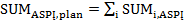 kai: SUMi,ASPĮ – planuojama asmens sveikatos priežiūros įstaigos metinių lėšų suma (litais) tam tikru paslaugos kodu žymimoms atitinkamos rūšies ambulatorinėms paslaugoms (išskyrus dienos chirurgijos paslaugas).11. Planuojama TLK metinių lėšų suma (litais) ambulatorinių paslaugų (išskyrus dienos chirurgijos paslaugas) išlaidoms kompensuoti (SUMplan) apskaičiuojama sudedant visų asmens sveikatos priežiūros įstaigų preliminarias planuojamas metinių lėšų sumas (litais) ambulatorinėms paslaugoms, teikiamoms TLK veiklos zonos gyventojams, ir planuojamas lėšų sumas (litais) naujiems šių paslaugų teikėjams pagal formulę:(formulė)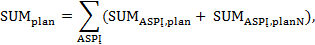 kai: SUMASPĮ,plan – preliminari planuojama asmens sveikatos priežiūros įstaigos metinių lėšų suma (litais) ambulatorinėms sveikatos priežiūros paslaugoms (visų rūšių, išskyrus dienos chirurgijos paslaugas),SUMASPĮ,planN  – planuojama lėšų suma (litais) naujam ambulatorinių paslaugų (išskyrus dienos chirurgijos paslaugas) teikėjui.12. TLK veiklos zonos asmens sveikatos priežiūros įstaigai, pirmą kartą pradedančiai teikti TLK veiklos zonos gyventojams ambulatorines paslaugas, arba TLK veiklos zonos asmens sveikatos priežiūros įstaigai, praėjusiais kalendoriniais metais neteikusiai TLK veiklos zonos gyventojams šių paslaugų ir atnaujinančiai jų teikimą, planuojama skirti metinių lėšų sumą ne daugiau kaip 128 ambulatorinėms gydytojų specialistų konsultacijoms, ne daugiau kaip 64 dienos stacionaro paslaugoms, ne daugiau kaip 80 stebėjimo paslaugų ne daugiau kaip 80 priėmimo-skubiosios pagalbos paslaugų.13. Kitos TLK veiklos zonos asmens sveikatos priežiūros įstaigai, pirmą kartą pradedančiai teikti TLK veiklos zonos gyventojams ambulatorines paslaugas, bei kitos TLK veiklos zonos asmens sveikatos priežiūros įstaigai, kuri praėjusiais kalendoriniais metais neteikė TLK veiklos zonos gyventojams šių paslaugų ir atnaujina jų teikimą, planuojama skirti metinių lėšų sumą ne daugiau kaip 32 ambulatorinėms gydytojų specialistų konsultacijoms, ne daugiau kaip 16 dienos stacionaro paslaugų, ne daugiau kaip 20 stebėjimo paslaugų ne daugiau kaip 20 priėmimo-skubiosios pagalbos paslaugų. 14. Jei praėjusiais metais sutartis su ambulatorinių paslaugų teikėju buvo sudaryta pirmą kartą mažesniam nei kalendoriniai metai laikotarpiui, planuojamas metinis šių paslaugų kiekis nustatomas faktiškai suteiktą šių paslaugų kiekį dalijant iš mėnesių, kuriems buvo sudaryta sutartis, skaičiaus ir dauginant iš 12 mėnesių. Maksimalus atitinkamos rūšies ambulatorinių paslaugų (išskyrus dienos chirurgijos paslaugas) kiekis negali viršyti Aprašo 12 ir 13 punktuose nurodyto šių paslaugų kiekio.15. Galutinė planuojama asmens sveikatos priežiūros įstaigos metinių lėšų suma (litais) ambulatorinių paslaugų (išskyrus dienos chirurgijos paslaugas) išlaidoms kompensuoti (SUMASPĮ,PSDF) apskaičiuojama atsižvelgiant į VLK direktoriaus įsakymu TLK numatytas metines lėšas ambulatorinių paslaugų išlaidoms kompensuoti ir planuojamą TLK metinių lėšų sumą (litais) ambulatorinių paslaugų (išskyrus dienos chirurgijos paslaugas) išlaidoms kompensuoti pagal formulę:(formulė),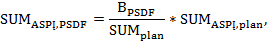 BPSDF – VLK direktoriaus įsakymu TLK numatyta metinių lėšų suma (litais) ambulatorinių paslaugų išlaidoms kompensuoti (atėmus visų ASPĮ dienos chirurgijos paslaugoms apskaičiuotas lėšas pagal šio aprašo 21 p.),SUMplan – planuojama TLK metinių lėšų suma (litais) ambulatorinių paslaugų (išskyrus dienos chirurgijos paslaugas) išlaidoms kompensuoti,SUMASPĮ,plan – preliminari planuojama asmens sveikatos priežiūros įstaigos metinių lėšų suma (litais) visų rūšių ambulatorinėms paslaugoms (išskyrus dienos chirurgijos paslaugas)._____________________** TIC pastaba. Formules žr.Žin., 2013, Nr. 116-5819, 28–29 psl. **IV. PLANUOJAMO METINIO DIENOS CHIRUGIJOS PASLAUGŲ KIEKIO IR METINIŲ LĖŠŲ ŠIŲ PASLAUGŲ IŠLAIDOMS KOMPENSUOTI PLANAVIMO TVARKA16. Preliminari planuojama asmens sveikatos priežiūros įstaigos 2014 metų lėšų suma (litais) dienos chirurgijos paslaugų išlaidoms kompensuoti (SUMASPĮ,plan) apskaičiuojama pagal formulę: SUMASPĮ,plan= SUMASPĮ,em sut,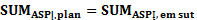 kai:SUMASPĮ,em sut  – asmens sveikatos priežiūros įstaigos 2013 metų lėšų suma, skirta dienos chirurgijos paslaugų išlaidoms kompensuoti (litais).17. Planuojama TLK metinių lėšų suma (litais) dienos chirurgijos paslaugų išlaidoms kompensuoti (SUMplan) apskaičiuojama sudedant visų asmens sveikatos priežiūros įstaigų preliminarias planuojamas metinių lėšų sumas (litais) dienos chirurgijos paslaugoms, teikiamoms TLK veiklos zonos gyventojams, ir planuojamas metinių lėšų sumas (litais) naujiems šių paslaugų teikėjams pagal formulę:(formulė),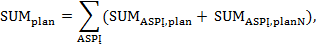 kai:SUMASPĮ,plan – preliminari planuojama asmens sveikatos priežiūros įstaigos 2014 metų lėšų suma (litais) dienos chirurgijos paslaugų išlaidoms kompensuoti,SUMASPĮ, planN – planuojama metinių lėšų suma (litais) naujam dienos chirurgijos paslaugų teikėjui.Planuojama TLK metinių lėšų suma (litais) gali būti didinama ta lėšų suma, kuria mažinama planuojama asmens sveikatos priežiūros įstaigos metinių lėšų suma stacionarinėms paslaugoms pagal Aprašo 31 punktą.18. TLK veiklos zonos asmens sveikatos priežiūros įstaigai, pirmą kartą pradedančiai teikti TLK veiklos zonos gyventojams dienos chirurgijos paslaugas, arba TLK veiklos zonos asmens sveikatos priežiūros įstaigai, praėjusiais kalendoriniais metais neteikusiai TLK veiklos zonos gyventojams šių paslaugų ir atnaujinančiai jų teikimą, planuojama skirti metinių lėšų sumą ne daugiau kaip 24 dienos chirurgijos paslaugų išlaidoms kompensuoti.19. Kitos TLK veiklos zonos asmens sveikatos priežiūros įstaigai, pirmą kartą pradedančiai teikti TLK veiklos zonos gyventojams dienos chirurgijos paslaugas, bei kitos TLK veiklos zonos asmens sveikatos priežiūros įstaigai, kuri praėjusiais kalendoriniais metais neteikė TLK veiklos zonos prisirašiusiesiems gyventojams šių paslaugų ir atnaujina jų teikimą, planuojama skirti metinių lėšų sumą ne daugiau kaip 6 dienos chirurgijos paslaugų išlaidoms kompensuoti.20. Jei praėjusiais metais sutartis su dienos chirurgijos paslaugų teikėju buvo sudaryta pirmą kartą mažesniam nei kalendoriniai metai laikotarpiui, planuojamas metinis šių paslaugų kiekis nustatomas faktiškai suteiktą šių paslaugų kiekį dalijant iš mėnesių, kuriems buvo sudaryta sutartis, skaičiaus ir dauginant iš 12 mėnesių. Maksimalus dienos chirurgijos paslaugų kiekis negali viršyti Aprašo 18 ir 19 punktuose nurodyto šių paslaugų kiekio.21. Galutinė planuojama asmens sveikatos priežiūros įstaigos metinių lėšų suma (litais) dienos chirurgijos paslaugų išlaidoms kompensuoti (SUMASPĮ,PSDF) apskaičiuojama pagal formulę:(formulė),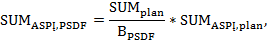 kai:BPSDF – praėjusių metų sutartinė visų ASPĮ lėšų suma (litais) dienos chirurgijos paslaugų išlaidoms kompensuoti,SUMplan – planuojama TLK metinių lėšų suma (litais) dienos chirurgijos paslaugų išlaidoms kompensuoti,SUMASPĮ,plan – preliminari planuojama asmens sveikatos priežiūros įstaigos 2014 metų lėšų suma (litais) dienos chirurgijos paslaugų išlaidoms kompensuoti._____________________** TIC pastaba. Formules žr.Žin., 2013, Nr. 116-5819, 29–30 psl. **V. SAVIVALDYBĖS GYVENTOJAMS PLANUOJAMO SUTEIKTI METINIO STACIONARINIŲ PASLAUGŲ KIEKIO APSKAIČIAVIMAS22. TLK veiklos zonos kiekvienos savivaldybės gyventojams planuojamas suteikti stacionarinių paslaugų kiekis (MHAjM) apskaičiuojamas pagal kelių skaičiuojamųjų laikotarpių – nuo 2010 m. liepos 1 d. iki 2011 m. birželio 30 d. ir nuo 2012 m. liepos 1 d. iki 2013 m. birželio 30 d. – faktinį kiekvienos savivaldybės gyventojams suteiktų stacionarinių paslaugų kiekį:22.1. skaičiuojant planuojamą kiekvienos savivaldybės stacionarinių paslaugų kiekį (MHAjM) pagal faktinį šių paslaugų kiekį, suteiktą kiekvienos savivaldybės gyventojams nuo 2010 m. liepos 1 d. iki 2011 m. birželio 30 d., taikoma formulė:(formulė),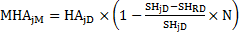 kai:j – savivaldybė,D – skaičiuojamasis laikotarpis nuo 2010 m. liepos 1 d. iki 2011 m. birželio 30 d. (2010 metai – atskaitos metai, nuo kurių pradedama laipsniškai mažinti hospitalizaciją. Tais metais pradedama įgyvendinti Sveikatos priežiūros įstaigų ir paslaugų restruktūrizavimo trečiojo etapo programą),N – einamaisiais metais taikomas stacionarinių paslaugų kiekio mažinimo koeficientas, lygus 0,25,M – metai, kuriais planuojama suteikti skaičiuojamą stacionarinių paslaugų kiekį,HAjD – j-osios savivaldybės gyventojams skaičiuojamuoju laikotarpiu (nuo 2010 m. liepos 1 d. iki 2011 m. birželio 30 d.) suteiktas stacionarinių paslaugų kiekis,SHjD – j-osios savivaldybės skaičiuojamojo laikotarpio (nuo 2010 m. liepos 1 d. iki 2011 m. birželio 30 d.) standartizuotas bazinis hospitalizacijos rodiklis,SHRD – skaičiuojamojo laikotarpio (nuo 2010 m. liepos 1 d. iki 2011 m. birželio 30 d.) siektinas bazinis hospitalizacijos rodiklis šalies mastu – iki 20,0 hospitalizacijos atvejų 100-ui gyventojų per 5 metus; 22.2. skaičiuojant planuojamą kiekvienos savivaldybės stacionarinių paslaugų kiekį (MHAjM) pagal faktinį šių paslaugų kiekį, suteiktą kiekvienos savivaldybės gyventojams nuo 2012 m. liepos 1 d. iki 2013 m. birželio 30 d., taikoma formulė:(formulė),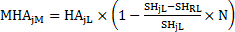 kai:j – savivaldybė,L – skaičiuojamasis laikotarpis nuo 2012 m. liepos 1 d. iki 2013 m. birželio 30 d.,N – einamaisiais metais taikomas stacionarinių paslaugų kiekio mažinimo koeficientas, lygus 0,50,M – metai, kuriais planuojama suteikti skaičiuojamą stacionarinių paslaugų kiekį,HAjL – j-osios savivaldybės prisirašiusiesiems gyventojams skaičiuojamuoju laikotarpiu (nuo 2012 m. liepos 1 d. iki 2013 m. birželio 30 d.) suteiktas stacionarinių paslaugų kiekis,SHjL – j-osios savivaldybės skaičiuojamojo laikotarpio (nuo 2012 m. liepos 1 d. iki 2013 m. birželio 30 d.) standartizuotas bazinis hospitalizacijos rodiklis,SHRL – skaičiuojamojo laikotarpio (nuo 2012 m. liepos 1 d. iki 2013 m. birželio 30 d.) siektinas bazinis hospitalizacijos rodiklis šalies mastu.23. TLK veiklos zonos kiekvienos savivaldybės gyventojams mažintinų stacionarinių paslaugų kiekis (PHAsav) apskaičiuojamas atimant iš skaičiuojamuoju laikotarpiu (D arba L) faktiškai suteiktų tam tikros savivaldybės gyventojams stacionarinių paslaugų kiekio planuojamą jiems suteikti šių paslaugų kiekį pagal formulę: PHAsav=HAj – MHAjM,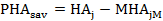 kai: HAj – j-osios savivaldybės gyventojams skaičiuojamuoju laikotarpiu (L arba D) suteiktas stacionarinių paslaugų kiekis, MHAjM – j-osios savivaldybės gyventojams M-aisiais metais planuojamas suteikti stacionarinių paslaugų kiekis,M – metai, kuriais planuojama suteikti skaičiuojamą stacionarinių paslaugų kiekį.Jeigu MHAjM yra > (daugiau) nei HAj, skaičiuojamuoju laikotarpiu (D arba L) faktiškai suteiktų ir planuojamų suteikti stacionarinių paslaugų skirtumas (HAj – MHAjM) yra lygus 0.24. Jei savivaldybės gyventojams planuojamas suteikti stacionarinių paslaugų kiekis (MHAjM), apskaičiuotas Aprašo 22.2 punkte nustatyta tvarka, yra mažesnis nei šių paslaugų kiekis, apskaičiuotas Aprašo 22.1 punkte nustatyta tvarka, o L skaičiuojamojo laikotarpio mažintinų savivaldybės gyventojams stacionarinių paslaugų kiekis yra didesnis nei D skaičiuojamojo laikotarpio mažintinų savivaldybės gyventojams stacionarinių paslaugų kiekis, tai šios savivaldybės gyventojams planuojamas suteikti stacionarinių paslaugų kiekis nustatomas taikant Aprašo 22.1 punkte nurodytą formulę, priešingu atveju – Aprašo 22.2 punkte nurodytą formulę.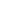 _____________________** TIC pastaba. Formules žr.Žin., 2013, Nr. 116-5819, 30 psl. **VI. PLANUOJAMO METINIO ASMENS SVEIKATOS PRIEŽIŪROS ĮSTAIGOS STACIONARINIŲ PASLAUGŲ KIEKIO IR METINIŲ LĖŠŲ SUMOS ŠIŲ PASLAUGŲ IŠLAIDOMS KOMPENSUOTI APSKAIČIAVIMAS25. Nustatomas asmens sveikatos priežiūros įstaigos mažintinų stacionarinių paslaugų kiekvienos savivaldybės gyventojams kiekis. Mažintinas kiekis skaičiuojamas tų stacionarinių paslaugų (aktyviojo gydymo atvejų), kurios priskiriamos atitinkamoms giminingų diagnozių grupėms, įtrauktoms į Giminingų diagnozių grupių, kurioms priskiriamų stacionarinių asmens sveikatos priežiūros paslaugų kiekis gali būti mažinamas, sąrašą (Aprašo priedas) (toliau – Sąrašas), pagal formulę:(formulė),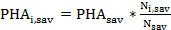 kai:PHAsav – tam tikros savivaldybės gyventojams mažintinų stacionarinių paslaugų kiekis,Ni,sav – asmens sveikatos priežiūros įstaigos tam tikros savivaldybės gyventojams skaičiuojamuoju laikotarpiu (D arba L) faktiškai suteiktų stacionarinių paslaugų, priskiriamų atitinkamai giminingų diagnozių grupei (pagal Sąrašą), kiekis,Nsav – skaičiuojamuoju laikotarpiu (D arba L) savivaldybės gyventojams faktiškai suteiktas bendras stacionarinių paslaugų, priskiriamų atitinkamai giminingų diagnozių grupei (pagal Sąrašą), kiekis.26. Mažintinas asmens sveikatos priežiūros įstaigos TLK veiklos zonos (visų savivaldybių) gyventojams teikiamų stacionarinių paslaugų, priskiriamų atitinkamai giminingų diagnozių grupei (pagal Sąrašą), kiekis (PHAi,ASPĮ) apskaičiuojamas sudedant mažintinus šios įstaigos stacionarinių paslaugų, teikiamų kiekvienos TLK veiklos zonos savivaldybės gyventojams, kiekius:(formulė),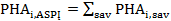 kai:PHAi,sav – mažintinas asmens sveikatos priežiūros įstaigos tam tikros savivaldybės gyventojams teikiamų stacionarinių paslaugų, priskiriamų atitinkamai giminingų diagnozių grupei (pagal Sąrašą), teikiamų, kiekis.  27. Bendras asmens sveikatos priežiūros įstaigos mažintinų stacionarinių paslaugų kiekis (PHAASPĮ) apskaičiuojamas sudedant mažintinus šios įstaigos stacionarinių paslaugų, priskiriamų atitinkamoms giminingų diagnozių grupėms (pagal Sąrašą), kiekius (PHAi,ASPĮ) pagal formulę:(formulė),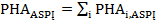 PHAi,ASPĮ – mažintinas asmens sveikatos priežiūros įstaigos stacionarinių paslaugų, priskiriamų atitinkamai giminingų diagnozių grupei (pagal Sąrašą), kiekis (PHAi,ASPĮ).28. Suma (litais) (SUMPHA,ASPĮ), kuria mažinama planuojama asmens sveikatos priežiūros įstaigos metinių lėšų suma stacionarinėms paslaugoms, apskaičiuojama pagal formulę:(formulė)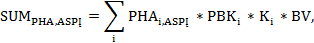 kai:PHAi,ASPĮ – mažintinas asmens sveikatos priežiūros įstaigos stacionarinių paslaugų, priskiriamų atitinkamai giminingų diagnozių grupei (pagal Sąrašą), kiekis,PBKi – vienos stacionarinės paslaugos (aktyviojo gydymo atvejo), priskiriamos atitinkamai giminingų diagnozių grupei (pagal Sąrašą), bazinė kaina (balais),Ki  – vienos stacionarinės paslaugos (aktyviojo gydymo atvejo), kainos koeficientas, kai gydymo trukmė ilgesnė už minimalią ir trumpesnė už maksimalią,BV – balo vertė (litais), nustatyta sveikatos apsaugos ministro įsakymu. 29. Preliminari planuojama asmens sveikatos priežiūros įstaigos metinių lėšų suma (litais) stacionarinių paslaugų išlaidoms kompensuoti (SUMASPĮ,plan) apskaičiuojama pagal formulę:(formulė),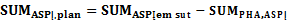 kai:SUMASPĮem sut – asmens sveikatos priežiūros įstaigos 2013 m. sutartyje numatyta lėšų suma (litais) stacionarinių paslaugų išlaidoms kompensuoti,SUMPHA,ASPĮ – suma (litais), kuria mažinama planuojama asmens sveikatos priežiūros įstaigos metinių lėšų suma stacionarinėms paslaugoms.30. Planuojama TLK metinių lėšų suma (litais) stacionarinių paslaugų išlaidoms kompensuoti (SUMplan)) apskaičiuojama sudedant preliminarias planuojamas asmens sveikatos priežiūros įstaigų metinių lėšų sumas (litais) stacionarinių paslaugų išlaidoms kompensuoti ir planuojamas metinių lėšų sumas naujiems šių paslaugų teikėjams pagal formulę:(formulė),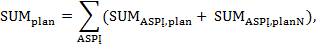 kai: SUMASPĮ,plan – preliminari planuojama asmens sveikatos priežiūros įstaigos metinių lėšų suma (litais) stacionarinių paslaugų išlaidoms kompensuoti,SUMASPĮ,planN  – planuojama metinių lėšų suma (litais) naujam stacionarinių paslaugų teikėjui.31. Suma (litais), kuria mažinama planuojama asmens sveikatos priežiūros įstaigos metinių lėšų suma stacionarinėms paslaugoms, gali būti skiriama asmens sveikatos priežiūros paslaugoms (specializuotų ambulatorinių, priėmimo-skubiosios pagalbos, dienos stacionaro, stebėjimo, dienos chirurgijos), jei asmens sveikatos priežiūros įstaiga gali suteikti didesnį jų kiekį. Planuojamas specializuotų ambulatorinių paslaugų kiekis gali būti didinamas tik tuo atveju, jeigu savivaldybės šių paslaugų vartojimo rodiklis yra mažesnis nei šalies šių paslaugų vartojimo rodiklis.32. TLK veiklos zonos asmens sveikatos priežiūros įstaigai, pirmą kartą pradedančiai teikti TLK veiklos zonos gyventojams stacionarines paslaugas, arba asmens sveikatos priežiūros įstaigai, praėjusiais kalendoriniais metais neteikusiai TLK veiklos zonos gyventojams šių paslaugų ir atnaujinančiai jų teikimą, planuojama skirti metinių lėšų sumą ne daugiau kaip 60 stacionarinių paslaugų, iš jų: 75 proc. šių lėšų skiriama TLK veiklos zonos asmens sveikatos priežiūros įstaigoms, likusieji 25 proc. – kitų TLK veiklos zonų asmens sveikatos priežiūros įstaigoms proporcingai prisirašiusių prie TLK veiklos zonos pirminės ambulatorinės asmens sveikatos priežiūros įstaigų gyventojų skaičiui birželio 30 dienos duomenimis.33. Jei praėjusiais metais sutartis su stacionarinių paslaugų teikėju buvo sudaryta pirmą kartą mažesniam nei kalendoriniai metai laikotarpiui, planuojamas metinis šių paslaugų kiekis nustatomas faktiškai suteiktą šių paslaugų kiekį dalijant iš mėnesių, kuriems buvo sudaryta sutartis, skaičiaus ir dauginant iš 12 mėnesių. Jei tokios įstaigos planuojamas stacionarinių paslaugų kiekis yra mažesnis nei 60 šių paslaugų, jų kiekis gali būti didinamas, atsižvelgiant į 32 punkte nurodytas proporcijas (stacionarinių paslaugų kiekį procentais, tenkantį TLK ir kitų TLK veiklos zonos asmens sveikatos priežiūros įstaigoms) iki 60 stacionarinių paslaugų pagal formulę:(formulė),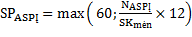 kai:NASPĮ – asmens sveikatos priežiūros įstaigos skaičiuojamuoju laikotarpiu suteiktas stacionarinių paslaugų kiekis,SKmėn – mėnesių skaičius, kuriais buvo teikiamos paslaugos.34. Galutinė planuojama asmens sveikatos priežiūros įstaigos metinių lėšų suma (litais) stacionarinių paslaugų išlaidoms kompensuoti (SUMASPĮ,PSDF) apskaičiuojama atsižvelgiant į VLK direktoriaus įsakymu TLK numatytos metinių lėšų sumos (litais) stacionarinių paslaugų išlaidoms kompensuoti (BPSDF) TLK stacionarinėms paslaugoms skirtų lėšų) ir planuojamos TLK metinių lėšų sumos (litais) stacionarinių paslaugų išlaidoms kompensuoti (SUMplan) santykį pagal formulę:(formulė),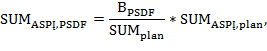 kai:BPSDF – VLK direktoriaus įsakymu TLK numatyta metinių lėšų suma (litais) stacionarinių paslaugų išlaidoms kompensuoti,SUMplan – planuojamos TLK metinių lėšų suma (litais) stacionarinių paslaugų išlaidoms kompensuoti,SUMASPĮ,plan – preliminari planuojama asmens sveikatos priežiūros įstaigos metinių lėšų suma (litais) stacionarinių paslaugų išlaidoms kompensuoti._____________________** TIC pastaba. Formules žr.Žin., 2013, Nr. 116-5819, 31–33 psl. **VII. Baigiamosios nuostatos35. Planuojama metinių lėšų suma, apskaičiuota Aprašo III, IV ir VI skyriuose nustatyta tvarka ir įrašyta į asmens sveikatos priežiūros įstaigos ir TLK sutarties dėl asmens sveikatos priežiūros paslaugų teikimo ir jų išlaidų kompensavimo PSDF biudžeto lėšomis projektą, gali būti koreguojama sutarties projekto derinimo su asmens sveikatos priežiūros įstaiga proceso metu, atsižvelgiant į:35.1. VLK direktoriaus įsakymu tvirtinamas asmens sveikatos priežiūros paslaugų išlaidų kompensavimo iš PSDF biudžeto prioritetines kryptis;35.2. asmens sveikatos priežiūros įstaigų paslaugų pasiūlą ir galimybes jas teikti;35.3. paslaugų teikėjo galimybes užtikrinti geografinį ambulatorinių paslaugų prieinamumą atitinkamoje savivaldybėje, kurioje šių paslaugų trūksta;35.4. pacientų srautų ir asmens sveikatos priežiūros įstaigų paslaugų struktūros pokyčius;35.5. asmens sveikatos priežiūros paslaugų, kurių plėtrai skiriamos Europos Sąjungos struktūrinių fondų lėšos, finansavimą._________________Asmens sveikatos priežiūros įstaigoms iš Privalomojo sveikatos draudimo fondo biudžeto skiriamų metinių lėšų specializuotų ambulatorinių, priėmimo-skubiosios pagalbos, dienos stacionaro, dienos chirurgijos, papildomai apmokamų, žmogaus genetikos, stebėjimo ir stacionarinių asmens sveikatos priežiūros paslaugų išlaidoms kompensuoti planavimo tvarkos aprašopriedasGiminingų diagnozių grupių, kurioms priskiriamų stacionarinių asmens sveikatos priežiūros  paslaugų kiekis gali būti mažinamas, sąrašas_________________Eilės Nr.Giminingų diagnozių grupės kodasGiminingų diagnozių grupės pavadinimasBazinė aktyviojo gydymo atvejo kaina balaisVidutinės trukmės gydymo atvejo kainos koeficientas1B63ZDemencija ir kiti lėtiniai galvos smegenų funkcijos sutrikimai16372.5412B67CDegeneraciniai nervų sistemos sutrikimai – kai nėra komplikacijų ir (ar) gretutinių ligų16370.6073B69BPraeinantis išemijos priepuolis ir precerebrinė okliuzija – kai nėra pavojingų gyvybei ar sunkių komplikacijų ir (ar) gretutinių ligų16370.6644B71BGalvos smegenų ir periferinės nervų sistemos sutrikimai – kai nėra komplikacijų ir (ar) gretutinių ligų16370.3555B77ZGalvos skausmas16370.3966B81BKiti nervų sistemos sutrikimai – kai nėra pavojingų gyvybei ar sunkių komplikacijų ir (ar) gretutinių ligų16370.8677B82CLėtinė ir nepatikslinta paraplegija ar kvadriplegija – kai procedūros operacinėje atliekamos arba neatliekamos ir nėra pavojingų gyvybei ar sunkių komplikacijų ir (ar) gretutinių ligų16371.7538C16ZLęšiuko procedūros16370.5999C63ZKiti akies sutrikimai16370.53910D40ZDantų pašalinimas ir rekonstrukcija16370.63511D61ZPusiausvyros sutrikimas16370.52712D62ZKraujavimas iš nosies16370.43413D63ZViduriniosios ausies uždegimas ir viršutinių kvėpavimo takų infekcija16370.48314D65ZNosies trauma ir deformacija16370.40115D66BKitos ausų, nosies, burnos ir gerklės ligos – kai nėra komplikacijų ir (ar) gretutinių ligų16370.40116D67ABurnos ir dantų ligos – išskyrus šalinimą ir rekonstrukciją16370.81517E62CKvėpavimo takų infekcijos ar uždegimai – kai nėra komplikacijų ir (ar) gretutinių ligų16370.76218E65BLėtinė obstrukcinė plaučių liga – kai nėra pavojingų gyvybei komplikacijų ir (ar) gretutinių ligų16371.17119E67BKvėpavimo sistemos ligų požymiai ir simptomai – kai nėra pavojingų gyvybei ar sunkių komplikacijų ir (ar) gretutinių ligų16370.45920E69BBronchitas ir astma – kai nėra komplikacijų ir (ar) gretutinių ligų16370.46721E75CKitos kvėpavimo sistemos ligos – kai nėra komplikacijų ir (ar) gretutinių ligų16370.57222F62BŠirdies nepakankamumas ir šokas – kai nėra pavojingų gyvybei komplikacijų ir (ar) gretutinių ligų16371.17323F64BOdos opos dėl kraujotakos sutrikimo – kai nėra pavojingų gyvybei ar sunkių komplikacijų ir (ar) gretutinių ligų16371.25224F65BPeriferinių kraujagyslių ligos – kai nėra pavojingų gyvybei ar sunkių komplikacijų ir (ar) gretutinių ligų16370.69725F66BVainikinių arterijų aterosklerozė – kai nėra pavojingų gyvybei ar sunkių komplikacijų ir (ar) gretutinių ligų16370.45326F67BHipertenzija – kai nėra pavojingų gyvybei ar sunkių komplikacijų ir (ar) gretutinių ligų16370.58227F73BApalpimas ir kolapsas – kai nėra pavojingų gyvybei ar sunkių komplikacijų ir (ar) gretutinių ligų16370.48928F74ZKrūtinės skausmas16370.37229F76BAritmija, širdies sustojimas ir laidumo sutrikimai – kai nėra pavojingų gyvybei ar sunkių komplikacijų ir (ar) gretutinių ligų16370.5930G63ZNekomplikuota peptinė opa16370.39131G64BUždegiminė žarnų liga – kai nėra komplikacijų ir (ar) gretutinių ligų16370.66832G66ZPilvo skausmas ar mezenterinis adenitas16370.38833G70BKitos virškinimo sistemos ligos – kai nėra pavojingų gyvybei ar sunkių komplikacijų ir (ar) gretutinių ligų16370.45134H60CCirozė ir alkoholinis hepatitas – kai nėra komplikacijų ir (ar) gretutinių ligų16370.56735H62BKasos ligos (išskyrus piktybinį naviką) – kai nėra pavojingų gyvybei ar sunkių komplikacijų ir (ar) gretutinių ligų16370.89536H63BKepenų ligos (išskyrus piktybinį naviką, cirozę, alkoholinį hepatitą) – kai nėra pavojingų gyvybei ar sunkių komplikacijų ir (ar) gretutinių ligų16370.71637H64BTulžies pūslės ir latakų ligos – kai nėra komplikacijų ir (ar) gretutinių ligų16370.53638I66BRaumenų ir kaulų uždegiminės ligos – kai nėra pavojingų gyvybei ar sunkių komplikacijų ir (ar) gretutinių ligų16370.48539I68BNechirurginės stuburo ligos – kai nėra komplikacijų ir (ar) gretutinių ligų16370.87340I69BKaulų ligos ir artropatijos – kai nėra pavojingų gyvybei ar sunkių komplikacijų ir (ar) gretutinių ligų16370.5341I71BKitos raumenų ir sausgyslių ligos – kai nėra pavojingų gyvybei ar sunkių komplikacijų ir (ar) gretutinių ligų16370.48842I72BSpecifinės raumenų ir sausgyslių ligos – kai nėra pavojingų gyvybei ar sunkių komplikacijų ir (ar) gretutinių ligų16370.60243I73BRaumenų ir kaulų implantų ar protezų pooperacinė priežiūra – kai nėra pavojingų gyvybei ar sunkių komplikacijų ir (ar) gretutinių ligų16370.72644I74ZDilbio, riešo, plaštakos ar pėdos sužalojimas16370.42945I75BPeties, žasto, alkūnės, kelio, kojos ar čiurnos sužalojimas – kai nėra komplikacijų ir (ar) gretutinių ligų16370.47646I76BKitos raumenų ir kaulų sistemos ligos – kai nėra pavojingų gyvybei ar sunkių komplikacijų ir (ar) gretutinių ligų16370.48847J60BOdos opos – kai nėra pavojingų gyvybei komplikacijų ir (ar) gretutinių ligų16371.82548J63BKrūties nepiktybiniai pažeidimai – kai nėra komplikacijų ir (ar) gretutinių ligų16370.46949J64BCeliulitas – kai nėra pavojingų gyvybei ar sunkių komplikacijų ir (ar) gretutinių ligų16370.92250J65BOdos, poodinių audinių ar krūties trauma – kai nėra pavojingų gyvybei ar sunkių komplikacijų ir (ar) gretutinių ligų16370.41451J67ANedideli odos pažeidimai16370.87952J68BDidieji odos pažeidimai – kai nėra pavojingų gyvybei ar sunkių komplikacijų ir (ar) gretutinių ligų16371.22253K40BEndoskopinės arba tiriamosios procedūros, atliekamos dėl metabolinių sutrikimų, – kai nėra pavojingų gyvybei komplikacijų ir (ar) gretutinių ligų16372.06454K62BĮvairūs metabolizmo sutrikimai – kai nėra pavojingų gyvybei ar sunkių komplikacijų ir (ar) gretutinių ligų16370.60755K64BEndokrininiai sutrikimai – kai nėra pavojingų gyvybei ar sunkių komplikacijų ir (ar) gretutinių ligų16370.88756L42ZEkstrakorporinė smūginės bangos litotripsija dėl šlapimo takų akmenų16370.9457L63BInkstų ir šlapimo takų infekcijos – kai nėra pavojingų gyvybei ar sunkių komplikacijų ir (ar) gretutinių ligų16370.67958L65BInkstų ir šlapimo takų ligų požymiai ir simptomai – kai nėra pavojingų gyvybei ar sunkių komplikacijų ir (ar) gretutinių ligų16370.49659L66ZŠlaplės striktūra16370.63860L67BKitos inkstų ir šlapimo takų ligos – kai nėra pavojingų gyvybei ar sunkių komplikacijų ir (ar) gretutinių ligų16370.4661M61ZGerybinė priešinės liaukos hipertrofija16370.59562M62ZVyro reprodukcinės sistemos uždegimas16370.67863M64ZKitos vyrų reprodukcinės sistemos ligos16370.36664N61ZMoters reprodukcinės sistemos infekcijos16370.57865N62ZMėnesinių sutrikimai ir kiti moters reprodukcinės sistemos sutrikimai16370.31766O64ZTariamasis gimdymas16370.34567Q60CRetikuloendotelinės sistemos ir imuninės sistemos ligos – kai nėra pavojingų gyvybei ar sunkių komplikacijų ir (ar) gretutinių ligų ir nėra piktybinio naviko16370.3468T62BNežinomos kilmės karščiavimas – kai nėra komplikacijų ir (ar) gretutinių ligų16370.54669T63ZVirusinė liga16370.51470T64CKitos infekcinės ir parazitinės ligos – kai nėra komplikacijų ir (ar) gretutinių ligų16370.871U64ZKiti afektiniai ir somatoforminiai sutrikimai16371.35172U65ZNerimo sutrikimai16371.19273U67ZAsmenybės sutrikimai ir ūminės reakcijos16371.42774V62AAlkoholio vartojimo sutrikimas ir priklausomybė16371.09175V63ZOpioidų vartojimo sutrikimas ir priklausomybė16370.70876V64ZKitas narkotikų vartojimo sutrikimas ir priklausomybė16370.7277X60BSužalojimai – kai nėra pavojingų gyvybei ar sunkių komplikacijų ir (ar) gretutinių ligų16370.34278Z61APožymiai ir simptomai16371.1179Z63BKita tolesnė chirurginė pagalba ir medicininė priežiūra – kai nėra pavojingų gyvybei komplikacijų ir (ar) gretutinių ligų16371.0780Z64AKiti veiksniai, darantys įtaką sveikatos būklei16370.972